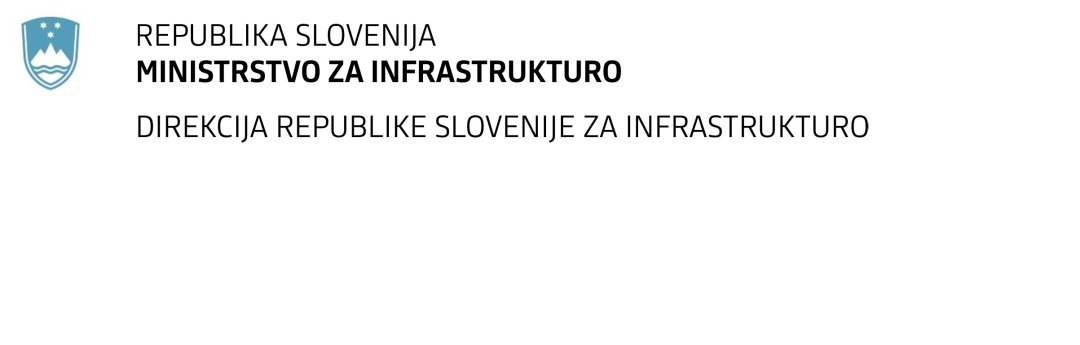 Hajdrihova 2a, 1000 Ljubljana	T: 01 478 80 02	F: 01 478 81 23 	E: gp.drsi@gov.si	www.di.gov.siSPECIFIKACIJA NAROČILA za javno naročiloSPECIFIKACIJA NAROČILA V letu 2023 je v okviru projekta predvidena vgradnja 12 stabilnih tirnih mazalnih naprav z lastnim napajanjem za oskrbovanje tirnic v krivinah z vgradnjo temeljev za posamezno napravo.Pogoji, katere mora izpolnjevati mazalna naprava z lastnim napajanjem za oskrbovanje tirnic v krivinah:- mazivo mora raznašati najmanj na razdalji 3 km od mazalnega polja, sled maziva mora biti vidna na    tej zahtevani dolžini,- zagotavljati mora nespremenjene zaviralno – vlečne učinke,- poraba maziva ne sme biti večja kot 7 kg maziva na mesec na glavni progi,- sposobna mora biti uporabljati materiale, ki vsebujejo več kot 40% trdnih delcev,- sposobna mora biti uporabljati isti material skozi vse leto,- sposobna mora biti dozirati material pri vseh ekstremnih vremenskih pogojih in privseh zunanjih temperaturah v razponu od -30°C do +80°C,- dozirno polje mora biti na obeh tirnicah (na levi in desni),- sposobna mora biti prepoznavati smer vožnje vlaka,- razdelilni bloki za mazivo ne smejo imeti gibljivih delov,- naprava mora zagotavljati mešanje maziva v rezervoarju in v črpalnem prostoru naprave,- cevi ne smejo biti pod pritiskom, ko je naprava v stanju pripravljenosti,- na dvo-smerni progi mora omogočati vgradnjo v sredino krivine,- cevovodi, naprave ne smejo biti položeni prosto med tirnicama,- naprava ne sme biti montirana v profilu proge,- naprava mora imeti lastno napajanje (solarne celice ali mehanski pogon),- mazalne naprave s solarnim napajanjem, je možno naknadno na mestu vgradnje zamenjati z mehanskim pogonom (v kolikor bi se izkazovala problematika vandalizma), - naprava mora omogočati daljinsko kontrolo delovanja (tako električna kot mehanska),- ponudnik ima vgrajenih pet tovrstnih naprav na železniški infrastrukturi v državah članic Evropske unije.Izvajalec mora pri izvedbi upoštevati dobavo in vgradnjo temeljev za posamezno napravo.Izvajalec si mora pridobiti dovoljenje upravljavca javne železniške infrastrukture za opravljanje del v železniškem območju. Izvajalec mora imeti za vgrajene elemente dovoljenje za vgradnjo v železniško infrastrukturo v skladu z  Zakonom o varnosti v železniškem prometu (Uradni list RS, št. 30/18 in 54/21) in Pravilnikom o ugotavljanju skladnosti in o izdajanju dovoljenj za vgradnjo elementov, naprav in sistemov v železniško infrastrukturo (Uradni list RS, št. 82/06 in 61/07 – ZVZelP). Za vgrajene elemente, ki se do sedaj niso vgrajevali oz. priključevali na slovenskem železniškem omrežju, mora izvajalec v roku za dokončanje del pridobiti dovoljenje za vgradnjo v železniško infrastrukturo.Lokacije vgradnje stacionarnih mazalnih naprav z lastnim napajanjem za oskrbovanje tirnic v krivinah:Dobava in vgradnja tirnih mazalnih naprav na javni železniški infrastrukturi v letu 2023Predlog vgradnje stabilnih mazalnih naprav za mazanje tirnic na območju JŽI v letu 2023Predlog vgradnje stabilnih mazalnih naprav za mazanje tirnic na območju JŽI v letu 2023Predlog vgradnje stabilnih mazalnih naprav za mazanje tirnic na območju JŽI v letu 2023Predlog vgradnje stabilnih mazalnih naprav za mazanje tirnic na območju JŽI v letu 2023Predlog vgradnje stabilnih mazalnih naprav za mazanje tirnic na območju JŽI v letu 2023Predlog vgradnje stabilnih mazalnih naprav za mazanje tirnic na območju JŽI v letu 2023Predlog vgradnje stabilnih mazalnih naprav za mazanje tirnic na območju JŽI v letu 2023Predlog vgradnje stabilnih mazalnih naprav za mazanje tirnic na območju JŽI v letu 2023Predlog vgradnje stabilnih mazalnih naprav za mazanje tirnic na območju JŽI v letu 2023Zap. štev.Pisarna vzdrževanjaštev. progeProgaLokacija, odsektirtirnicatip tirniceKM položaj1Ljubljana80d.m.-Metlika - LjubljanaMirna Peč-TrebnjeEl in d49 E191+8702Ljubljana80d.m.-Metlika - LjubljanaTrebnje-Radohova vasEl in d49 E1100+0353Ljubljana80d.m.-Metlika - LjubljanaVišnja Gora-GrosupljeEl in d49 E1125+9304Celje (Maribor)41Ormož - Hodoš - d.m.Ljutomer - LipovciEL in D60 E128+9305Celje (Maribor)41Ormož - Hodoš - d.m.Murska Sobota - Hodoš EL in D60 E139+4606Celje (Maribor)34Maribor - Prevalje - d.m.Prevalje - d.m.EL in D49 E178+1007Celje (Maribor)34Maribor - Prevalje - d.m.Podvelka - VuhredEL in D49 E138+5708Celje (Maribor)34Maribor - Prevalje - d.m.Dravograd - PrevaljeEL in D49 E172+1509Celje31Celje - VelenjeŠmartno ob Paki - ŠoštanjEl in d49 E131+56010Celje32Rogatec d.m. -  GrobelnoStranje - GrobelnoEl in d49 E153+87011Celje32Rogatec d.m. -  GrobelnoStranje - grobelnoEl in d49 E162+51012Celje32Imeno - StranjeImeno - StranjeEl in d49 E144+720